U.S. Department of Justice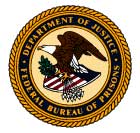                                                                                            Federal Bureau of Prisons Central Office320 First St., NW 
Washington, DC  20534  February 21, 2017Paul MitchellSupreme Law FirmC/O TrusteeP.O. Box 3097Winston, OR  97496             								Request Number: 2017-02579Dear Mr. Mitchell:This is in response to the above referenced Freedom of Information Act (FOIA) request in which you request information about Mr. Dennis Wong. Per Department of Justice and Federal Bureau of Prisons requirements, Mr. Wong is licensed to practice law. To the extent non-public responsive records exist, without consent, proof of death, or an overriding public interest, disclosure of law enforcement records concerning an individual could reasonably be expected to constitute an unwarranted invasion of personal privacy. See 5 U.S.C. § 552(b)(6) and (7)(C).  Because any non-public records responsive to your request would be categorically exempt from disclosure, this Office is not required to conduct a search for the requested records. If you have any questions, you have the right to seek assistance from the undersigned or BOP’s FOIA Public Liaison, Mr. C. Darnell Stroble ((202) 616-7750). If you are not satisfied with my response to this request, you may administratively appeal by writing to the Director, Office of Information Policy (OIP), United States Department of Justice, Suite 11050, 1425 New York Avenue, NW, Washington, DC 20530-0001, or you may submit an appeal through OIP's FOIAonline portal by creating an account at: https://foiaonline.regulations.gov/foia/action/public/home. Your appeal must be postmarked or electronically transmitted within 90 days of the date of my response to your request. If you submit your appeal by mail, both the letter and the envelope should be clearly marked “Freedom of Information Act Appeal.” Additionally, you have the right to seek dispute resolution services from BOP’s FOIA Public Liaison, Mr. C. Darnell Stroble ((202) 616-7750) or the Office of Government Information Services (OGIS). OGIS offers mediation services to resolve disputes between FOIA requesters and Federal agencies as a non-exclusive alternative to litigation. Using OGIS services does not affect your right to pursue litigation. The contact information for OGIS is as follows: Office of Government Information, Services, National Archives and Records Administration, Room 2510, 8601 Adelphi Road, College Park, Maryland 20740-6001; e-mail at ogis@nara.gov; telephone at 202-741-5770; toll free at 1-877-684-6448; or facsimile at 202-741-5769.Sincerely,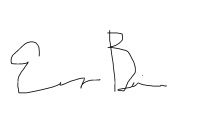 Eugene BaimeSupervisory AttorneyExplanation of FOIA Exemptions5 U.S.C. § 552(b)(1) protects classified information. 5 U.S.C. § 552(b)(2) concerns matters related solely to internal agency personnel rules or practices.5 U.S.C. § 552(b)(3) concerns matters specifically exempted from release by statute. 5 U.S.C. § 552(b)(4) concerns trade secrets and commercial or financial information obtained from a person that is privileged or confidential.5 U.S.C. § 552(b)(5) concerns certain inter- and intra-agency communications protected by the deliberative process privilege, the attorney work-product privilege, and/or the attorney-client privilege. 5 U.S.C. § 552(b)(6) concerns material the release of which would constitute a clearly unwarranted invasion of the personal privacy of third parties.5 U.S.C. § 552(b)(7)(A) concerns records or information compiled for law enforcement purposes the release of which could reasonably be expected to interfere with enforcement proceedings.5 U.S.C. § 552(b)(7)(B) concerns records or information compiled for law enforcement purposes the release of which would deprive a person of a right to a fair trial or an impartial adjudication.5 U.S.C. § 552(b)(7)(C) concerns records or information compiled for law enforcement purposes the release of which could reasonably be expected to constitute an unwarranted invasion of the personal privacy of third parties.5 U.S.C. § 552(b)(7)(D) concerns records or information compiled for law enforcement purposes the release of which could reasonably be expected to disclose the identities of confidential sources and information furnished by such sources.5 U.S.C. § 552(b)(7)(E) concerns records or information compiled for law enforcement purposes the release of which would disclose techniques and procedures for law enforcement investigations or prosecutions.5 U.S.C. § 552(b)(7)(F) concerns records or information compiled for law enforcement purposes the release of which could reasonably be expected to endanger the life or personal safety of an individual.5 U.S.C. § 552(b)(8) concerns matters that are "contained in or related to examination, operating, or condition reports prepared by, on behalf of, or for the use of an agency responsible for the regulation or supervision of financial institutions."  5 U.S.C. § 552(b)(9) concerns geological and geophysical information and data, including maps, concerning wells.